    	ГКУ «Алапаевский ЦЗ» информирует:Уважаемые граждане!В целях реализации  Федерального закона от 21 ноября 2011 года № 324-ФЗ «О бесплатной  юридической помощи в Российской Федерации», Закона Свердловской области от 05 октября 2012 года № 79-ФЗ «О бесплатной юридической помощи в Свердловской области»,  ГКУ «Алапаевский ЦЗ»  оказывает бесплатную юридическую помощь:Бесплатная юридическая помощь оказывается в виде:1) правового консультирования в устной и письменной форме;2) составления заявлений, жалоб, ходатайств и других документов правового характера;3) представления интересов гражданина в судах, государственных и муниципальных органах, организациях в случаях и в порядке, которые установлены настоящим Федеральным законом, другими федеральными законами и законами субъектов Российской Федерации.Случаи  по которым центр занятости  оказывает бесплатную юридическую помощь: 1) отказ работодателя в заключении трудового договора, нарушающий гарантии, установленные Трудовым кодексом Российской Федерации; 2) назначение, перерасчет и взыскание пособий по безработице; 3) обжалование во внесудебном порядке актов органов местного самоуправления муниципальных образований в Свердловской области и их должностных лиц.  Право на получение бесплатной юридической помощи имеют следующие категории граждан: 1) граждане, среднедушевой доход семей которых ниже величины прожиточного минимума, установленного в субъекте Российской Федерации в соответствии с законодательством Российской Федерации, либо одиноко проживающие граждане, доходы которых ниже величины прожиточного минимума (далее - малоимущие граждане);2) инвалиды I и II группы;3) ветераны Великой Отечественной войны, Герои Российской Федерации, Герои Советского Союза, Герои Социалистического Труда, Герои Труда Российской Федерации;4) дети-инвалиды, дети-сироты, дети, оставшиеся без попечения родителей, лица из числа детей-сирот и детей, оставшихся без попечения родителей, а также их законные представители и представители, если они обращаются за оказанием бесплатной юридической помощи по вопросам, связанным с обеспечением и защитой прав и законных интересов таких детей;4.1) лица, желающие принять на воспитание в свою семью ребенка, оставшегося без попечения родителей, если они обращаются за оказанием бесплатной юридической помощи по вопросам, связанным с устройством ребенка на воспитание в семью;4.2) усыновители, если они обращаются за оказанием бесплатной юридической помощи по вопросам, связанным с обеспечением и защитой прав и законных интересов усыновленных детей;5) граждане пожилого возраста и инвалиды, проживающие в организациях социального обслуживания, предоставляющих социальные услуги в стационарной форме;6) несовершеннолетние, содержащиеся в учреждениях системы профилактики безнадзорности и правонарушений несовершеннолетних, и несовершеннолетние, отбывающие наказание в местах лишения свободы, а также их законные представители и представители, если они обращаются за оказанием бесплатной юридической помощи по вопросам, связанным с обеспечением и защитой прав и законных интересов таких несовершеннолетних (за исключением вопросов, связанных с оказанием юридической помощи в уголовном судопроизводстве);7) граждане, имеющие право на бесплатную юридическую помощь в соответствии с Законом Российской Федерации от 2 июля 1992 года N 3185-1 "О психиатрической помощи и гарантиях прав граждан при ее оказании";8) граждане, признанные судом недееспособными, а также их законные представители, если они обращаются за оказанием бесплатной юридической помощи по вопросам, связанным с обеспечением и защитой прав и законных интересов таких граждан;8.1) граждане, пострадавшие в результате чрезвычайной ситуации:а) супруг (супруга), состоявший (состоявшая) в зарегистрированном браке с погибшим (умершим) на день гибели (смерти) в результате чрезвычайной ситуации;б) дети погибшего (умершего) в результате чрезвычайной ситуации;в) родители погибшего (умершего) в результате чрезвычайной ситуации;г) лица, находившиеся на полном содержании погибшего (умершего) в результате чрезвычайной ситуации или получавшие от него помощь, которая была для них постоянным и основным источником средств к существованию, а также иные лица, признанные иждивенцами в порядке, установленном законодательством Российской Федерации;д) граждане, здоровью которых причинен вред в результате чрезвычайной ситуации;е) граждане, лишившиеся жилого помещения либо утратившие полностью или частично иное имущество либо документы в результате чрезвычайной ситуации;9) граждане, которым право на получение бесплатной юридической помощи в рамках государственной системы бесплатной юридической помощи предоставлено в соответствии с иными федеральными законами и законами субъектов Российской Федерации.Граждане, обращающиеся за получением бесплатной юридической помощи, представляют в центр занятости следующие документы:1) заявление о предоставлении бесплатной юридической помощи;2) паспорт или документ, его заменяющий;3) документы, подтверждающие право на получение бесплатной юридической помощи.В случае непредставления гражданином, обратившимся за оказанием бесплатной юридической помощи, документов, подтверждающих право на получение бесплатной юридической помощи, центр занятости в порядке межведомственного информационного взаимодействия запрашивает указанные документы в исполнительных органах государственной власти Свердловской области и подведомственных им учреждениях, в распоряжении которых они находятся. Срок исполнения запроса исполнительными органами государственной власти Свердловской области и подведомственными им учреждениями составляет 3 рабочих дня с даты поступления запроса.Центр занятости принимает решение об отказе в оказании бесплатной юридической помощи гражданам в случае, если гражданин:1) обратился за бесплатной юридической помощью по вопросу, не имеющему правового характера;2) обратился с просьбой составить заявление, жалобу, ходатайство или другой документ правового характера и (или) представлять его интересы в государственном или муниципальном органе, организации при отсутствии правовых оснований для предъявления соответствующих требований;3) обратился с просьбой составить заявление в суд и (или) представлять его интересы в государственном или муниципальном органе, организации при наличии установленных законодательством Российской Федерации препятствий к обращению в суд, государственный или муниципальный орган, организацию.В случае принятия решения об отказе в оказании бесплатной юридической помощи гражданину центр занятости выдает гражданину, обратившемуся за оказанием бесплатной юридической помощи, заключение о невозможности оказания бесплатной юридической помощи.Более подробную информацию можно получить по телефону (34346) 2-12-03, или по адресу: г. .Алапаевск, ул. Ленина, 17, ГКУ «Алапаевский ЦЗ» кабинет № 15.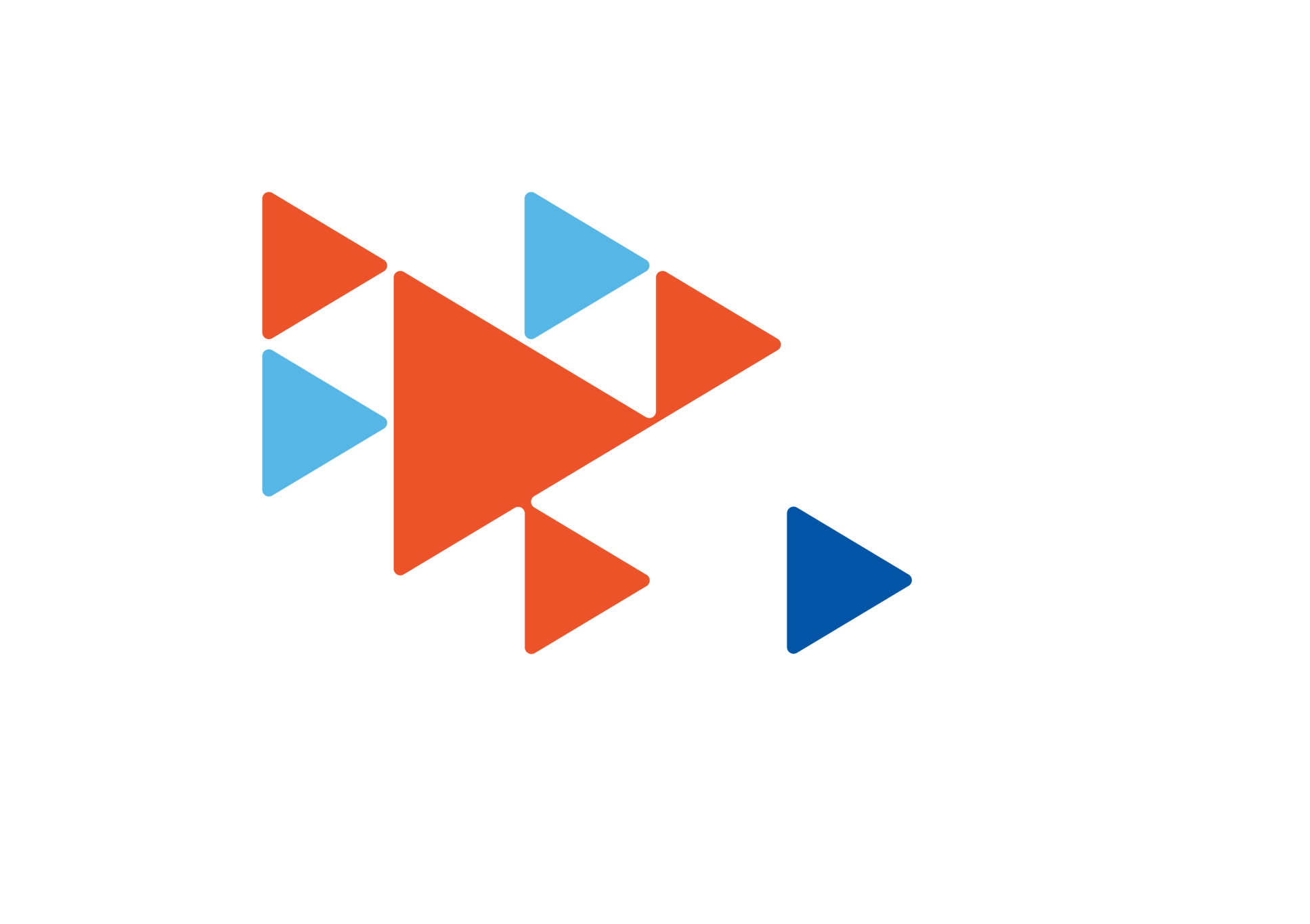 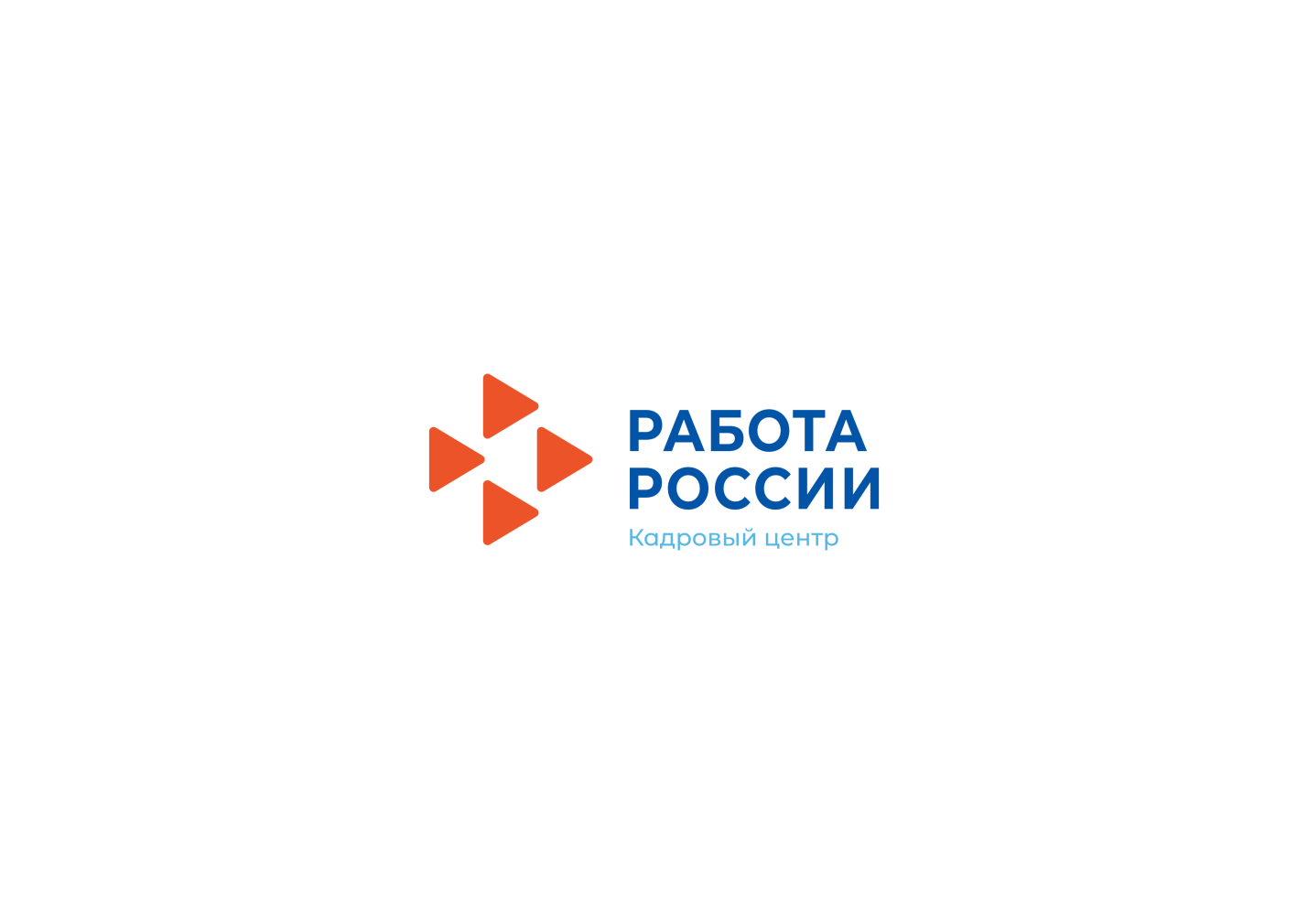 